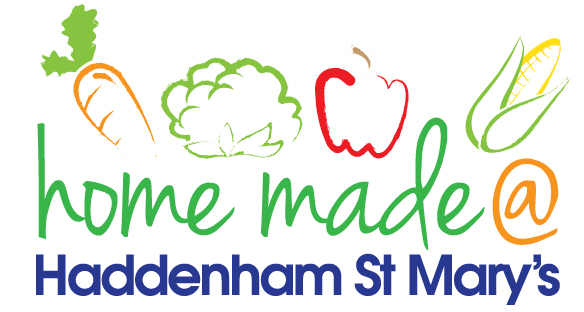 MENU – week 3MondayAround the WorldTuesdayPlant BasedWednesdayWonderful RoastThursdayJulie’s JacketsFridayFish FridayLunchMeatballs and spaghettiLentil and vegetable curryRoast beef with all the trimmings and gravyJacket potato with a     choice of toppingsTuna pasta bakeVegetarian optionVeggie meatballs and spaghetti Lentil and vegetable curryFalafel roast with all the trimmingsJacket potato with a choice of toppingsTuna pasta bakeDessertBananas and custardPancakes and FruitFresh fruitMousseHomemade biscuitFree FromoptionMeatballs and spaghettiBananas and custardLentil and vegetable curryfruitRoast beef with all the trimmings and gravyFresh fruitJacket potato with a     choice of toppingsJellyTuna pasta bakeCookie/flapjackAll meals will contain or be served with at least one portion of vegetables.All hot puddings will be accompanied by custard or cream.All roast dinners, sausage & mash and pie dishes will have the option of extra gravy.All children will also be offered bread, a piece of fruit and a drink of milk or water with their main meal.All meals will contain or be served with at least one portion of vegetables.All hot puddings will be accompanied by custard or cream.All roast dinners, sausage & mash and pie dishes will have the option of extra gravy.All children will also be offered bread, a piece of fruit and a drink of milk or water with their main meal.All meals will contain or be served with at least one portion of vegetables.All hot puddings will be accompanied by custard or cream.All roast dinners, sausage & mash and pie dishes will have the option of extra gravy.All children will also be offered bread, a piece of fruit and a drink of milk or water with their main meal.All meals will contain or be served with at least one portion of vegetables.All hot puddings will be accompanied by custard or cream.All roast dinners, sausage & mash and pie dishes will have the option of extra gravy.All children will also be offered bread, a piece of fruit and a drink of milk or water with their main meal.All meals will contain or be served with at least one portion of vegetables.All hot puddings will be accompanied by custard or cream.All roast dinners, sausage & mash and pie dishes will have the option of extra gravy.All children will also be offered bread, a piece of fruit and a drink of milk or water with their main meal.